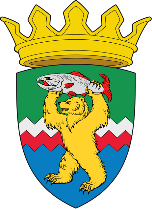 РОССИЙСКАЯ ФЕДЕРАЦИЯКАМЧАТСКИЙ КРАЙЕЛИЗОВСКИЙ МУНИЦИПАЛЬНЫЙ РАЙОНДУМА ЕЛИЗОВСКОГО МУНИЦИПАЛЬНОГО РАЙОНАРЕШЕНИЕ30 ноября 2021 г. № 1636	г. Елизово111 сессия Рассмотрев предложение Администрации Елизовского муниципального района о внесении изменений в Перечень муниципального имущества, свободного от прав третьих лиц (за исключением права хозяйственного ведения, права оперативного управления, а также имущественных прав субъектов малого и среднего предпринимательства) в целях предоставления муниципального имущества во владение и (или) в пользование на долгосрочной основе субъектам малого и среднего предпринимательства и организациям, образующим инфраструктуру поддержки субъектов малого и среднего предпринимательства, утвержденный решением Думы Елизовского муниципального района от 24.12.2019 № 1376 (в редакции решений Думы Елизовского муниципального района от 08.04.2020 № 1421, от 01.12.2020 № 1498, от 09.02.2021 № 1533), руководствуясь Уставом Елизовского муниципального района, Положением об оказании  имущественной поддержки субъектам малого и среднего предпринимательства и организациям, образующим инфраструктуру поддержки субъектов малого и среднего предпринимательства, в виде передачи в аренду имущества Елизовского муниципального района, принятым Решением Думы Елизовского муниципального района от 18.12.2018 № 1214,Дума Елизовского муниципального районаРЕШИЛА:  Внести изменения в Перечень муниципального имущества, свободного от прав третьих лиц (за исключением права хозяйственного ведения, права оперативного управления, а также имущественных прав субъектов малого и среднего предпринимательства) в целях предоставления муниципального имущества во владение и (или)  в пользование на долгосрочной основе субъектам малого и среднего предпринимательства и организациям, образующим инфраструктуру поддержки субъектов малого и среднего предпринимательства, утвержденный Решением Думы Елизовского муниципального района от 24.12.2019 № 1376 (в редакции Решений Думы Елизовского муниципального района от 08.04.2020 № 1421, от 01.12.2020 № 1498, от 09.02.2021 № 1533), изложив его в новой редакции согласно приложению к настоящему Решению.Председатель Думы Елизовского муниципального района				            А.Ю. ЛипатовО внесении изменений в Перечень муниципального имущества, свободного от прав третьих лиц (за исключением права хозяйственного ведения, права оперативного управления, а также имущественных прав субъектов малого и среднего предпринимательства) в целях предоставления муниципального имущества во владение и (или) в пользование на долгосрочной основе субъектам малого и среднего предпринимательства и организациям, образующим инфраструктуру поддержки субъектов малого и среднего предпринимательства